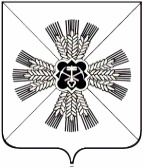 Кемеровская областьПромышленновский муниципальный районАдминистрацияТарасовского сельского поселенияПОСТАНОВЛЕНИЕ31 мая 2017г. № 21с.ТарасовоОб организации общественного контроля за обеспечением пожарной безопасности на территории Тарасовского сельского поселения В соответствии с Федеральным законом от 21.12.1994 № 69-ФЗ «О пожарной безопасности», Федеральным законом от 06.10.2003 № 131- ФЗ «Об общих принципах организации местного самоуправления в Российской Федерации», Федеральным законом от 06.05.2011 № 100-ФЗ «О добровольной пожарной охране», постановлением Правительства Российской Федерации от 25.04.2012 № 390 «Правила противопожарного режима в Российской Федерации», в целях повышения пожарной безопасности на территории Тарасовского сельского  поселения:1. Утвердить прилагаемое Положение об организации общественного контроля за обеспечением пожарной безопасности на территории Тарасовского сельского поселения.2. Настоящее постановление подлежит обнародованию на официальном сайте администрации Тарасовского сельского поселения в сети Интернет.3. Контроль  за  исполнением   настоящего  постановления  оставляю за собой.4. Настоящее постановление вступает в силу со дня подписания. Исп. Н.А.ГончароваТел. 6-41-94Утвержденопостановлением администрации Тарасовского сельского поселенияот31.05.2017№21Положениеоб организации общественного контроля за обеспечением пожарной безопасности на территории Тарасовского сельского поселения1. Общественный контроль за соблюдением требований пожарной безопасности является формой участия граждан в добровольной пожарной охране. Гражданин, участвующий в проведении общественного контроля за соблюдением требований пожарной безопасности, является добровольным пожарным.2. Общественный контроль за соблюдением требований пожарной безопасности в Тарасовском сельском поселении поселении осуществляется в порядке проведения гражданами социально значимых работ, устанавливаемых администрацией Тарасовского сельского поселения поселения.3. Гражданами, осуществляющими общественный контроль за соблюдением требований пожарной безопасности, могут являться жители, обладающие избирательным правом, достигшие 18-летнего возраста, способные по своим деловым, моральным качествам и состоянию здоровья выполнять поставленные задачи.4. Общественный контроль не могут осуществлять граждане, имеющие судимость, состоящие на учете в медицинских учреждениях по поводу психического заболевания, наркомании или алкоголизма, признанные судом недееспособными или ограниченно дееспособными, систематически нарушающие общественный порядок и отрицательно характеризующиеся по месту жительства, работы и учебы.5. Работы по осуществлению общественного контроля за соблюдением требований пожарной безопасности проводятся гражданами на добровольной основе по договоренности с администрацией Тарасовского сельского поселения, в свободное от основной работы или учебы время на безвозмездной основе. Продолжительность работ не может составлять более четырех часов подряд.6. Для осуществления муниципального и общественного контроля за соблюдением требований пожарной безопасности из числа работников администрации Тарасовского поселения назначается лицо, ответственное за организацию такой работы.7. Работы по осуществлению общественного контроля за соблюдением требований пожарной безопасности включают в себя:контроль за соблюдением требований пожарной безопасности на территории Тарасовского сельского  поселения и на объектах муниципальной собственности;подготовку от имени главы Тарасовского сельского поселения предложений гражданам, проживающим на территории Тарасовского сельского поселения, руководителям объектов, находящихся в муниципальной собственности, и иным должностным лицам об устранении нарушений требований пожарной безопасности;подготовку предложений в адрес главы Тарасовского сельского  поселения о передаче материалов по фактам нарушений требований пожарной безопасности в территориальный орган федерального государственного пожарного надзора;подготовку своевременной информации главе Тарасовского сельского  поселения о необходимости введения на территории особого противопожарного режима и разработку мер пожарной безопасности на особый период, а также контроль за соблюдением требований пожарной безопасности, установленных на особый период;проведение противопожарной пропаганды путем бесед о мерах пожарной безопасности, с доведением до населения требований пожарной безопасности и данных об оперативной обстановке с пожарами, распространения среди населения листовок, наглядной агитации и литературы противопожарной направленности;доведение до населения решений органа местного самоуправления, касающихся вопросов обеспечения пожарной безопасности.8. Работы по профилактике пожаров путем проведения общественного контроля за соблюдением требований пожарной безопасности проводятся на основании планов-заданий, выдаваемых администрацией Тарасовского сельского  поселения, с предоставлением отчета о проделанной работе, а также по мере необходимости, при обращении граждан, проживающих на территории Тарасовского сельского   поселения, либо при выявлении нарушений требований пожарной безопасности.9. За гражданином, осуществляющим общественный контроль за соблюдением требований пожарной безопасности, по согласованию с ним закрепляются конкретные улицы, жилые массивы.10. Нормативная литература, необходимая для осуществления общественного и муниципального контроля за соблюдением требований пожарной безопасности, разрабатывается за счет средств администрации Тарасовского сельского  поселения.11. Обучение лица, назначенного ответственным за осуществление муниципального контроля за соблюдением требований пожарной безопасности из числа работников администрации Тарасовского сельского  поселения, проводится за счет средств бюджета Тарасовского сельского  поселения в специализированных организациях, имеющих лицензию на соответствующий вид деятельности, по программам пожарно-технического минимума для лиц, ответственных за пожарную безопасность, и лиц, обучающих население мерам пожарной безопасности.12. Обучение лиц, осуществляющих общественный контроль за соблюдением требований пожарной безопасности, проводится в администрации Тарасовского сельского  поселения лицом, назначенным ответственным за проведение муниципального контроля за соблюдением требований пожарной безопасности.ГлаваТарасовского сельского	поселения      В.Г. Ланг